JÍDELNÍČEK 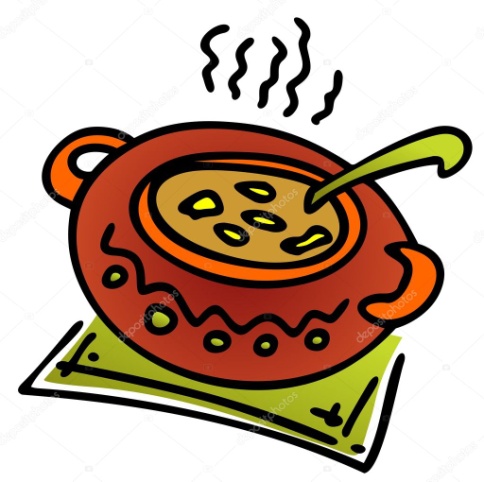 Týden od 15.11.–19.11.2021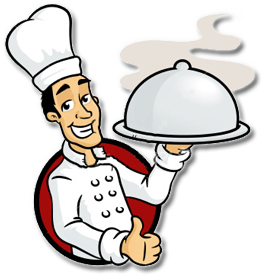  Změna jídelníčku vyhrazena, přejeme Vám DOBROU CHUŤ   